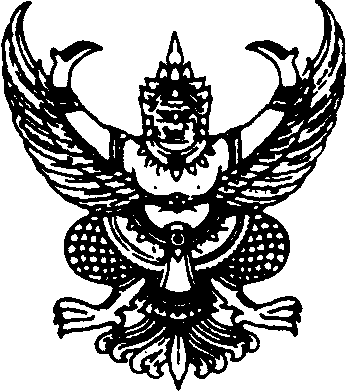 			บันทึกข้อความส่วนราชการ ...........................................................................................................................................โทร..................................... ที่ ...........................................................................................	 วันที่  ....................................................................................เรื่อง  ขออนุญาตไปราชการเรียน  คณบดีคณะพยาบาลศาสตร์ 		ด้วย (รองศาสตราจารย์/ผู้ช่วยศาสตราจารย์/ดร./อาจารย์) ........................................................... ตำแหน่ง ............................................................. พร้อมด้วย .................................................................................................. 		๑.................................................................................................... ตำแหน่ง ............................................ 		๒.................................................................................................... ตำแหน่ง ............................................		๓.................................................................................................... ตำแหน่ง ............................................		๔.................................................................................................... ตำแหน่ง ............................................		๕.................................................................................................... ตำแหน่ง ............................................		๖.................................................................................................... ตำแหน่ง ............................................มีความประสงค์ขออนุญาตไปราชการ   เข้าประชุม   อบรม   สัมมนา   อื่นๆ ....................................
…………………………………………………………………………………………………………………………………………………………………
………………………………………………………………………………….…………………………………………………………………..………….
ตั้งแต่วันที่ ................. เดือน ........................................ พ.ศ.................. ถึงตั้งแต่วันที่ ....................... เดือน.......................พ.ศ. ............................... รวม................. วัน  ณ .....................................................................................................................
ตามหนังสือที่ ........................................................................... ลงวันที่ .................................................................................โดยข้าพเจ้า     ไม่ขอเบิกค่าใช้จ่าย
                   ขอเบิกค่าใช้จ่ายตามสิทธิจากเงินงบประมาณ.........................................................................	   โครงการ ................................................................................................................................ 
   ตามระเบียบกระทรวงการคลังว่าด้วยค่าใช้จ่าย  ในการเดินทางไปราชการ	     	  [   ]  ค่าพาหนะเดินทาง  จำนวนเงิน............................................................................. บาท 	            [   ]  ค่าน้ำมันเชื้อเพลิง   จำนวนเงิน............................................................................ บาท		  [   ]  ค่าเบี้ยเลี้ยง   	  จำนวนเงิน............................................................................ บาท           		  [   ]  ค่าที่พัก   	  จำนวนเงิน............................................................................ บาท    		  [   ]  รถยนต์ส่วนตัว  	  หมายเลขทะเบียน ...............................................................   	                                            ค่าน้ำมันเชื้อเพลิง (ไป-กลับ) จำนวนเงิน............................. บาท		  [   ]  อื่น ๆ…………………………………………..………………………………………….……….……………. 		 รวมค่าใช้จ่ายทั้งสิ้น .................................... บาท		ในการขออนุญาตไปราชการครั้งนี้  ข้าพเจ้าได้มอบหมายให้.................................................... ช่วยปฏิบัติหน้าที่การสอนแทนเรียบร้อยแล้ว		จึงเรียนมาเพื่อโปรดพิจารณาอนุมัติ					    ลงชื่อ………………….……..……………….ผู้ขออนุญาตไปราชการ					         (…………………..…………...…………)มหาวิทยาลัยราชภัฏรำไพพรรณี “ภูมิปัญญาแห่งภาคตะวันออกสู่สากล”RAMBHAI BARNI RAJABHAT UNIVERSITY : WISDOM OF THE  EAST LEADS TO  INTERENATIONALIZATION